HEAVY VEHICLE NATIONAL LAWTasmania Higher Mass Limits Declaration 2016 (No.1)Statutory Instrument Series:Heavy Vehicle Higher Mass Limits DeclarationPurposeThe purpose of this Declaration is to authorise the use of certain categories of heavy vehicles under higher mass limits on stated areas and routes in Tasmania.Authorising ProvisionsThis Declaration is made under section 12 of the Heavy Vehicle (Mass, Dimension and Loading) National Regulation (the National Regulation).TitleThis Declaration may be cited as the Tasmania Higher Mass Limits Declaration 2016.CommencementThis Declaration commences on 1 December 2016.ExpiryThis Declaration expires on 30 November 2021.DefinitionsIn this Declaration -Eligible vehicle means a HML heavy vehicle fitted with:an 8-tyred tandem axle group; ora 12-tyred tri-axle group.ApplicationThis Declaration applies to eligible vehicles operating in Tasmania.Stated Areas and RoutesAn eligible vehicle may use the routes set out in the Tasmanian Declared HML Route Network published by the Tasmania Department of State Growth.Note: The Tasmania HML Network may be found at http://data.stategrowth.tas.gov.au/Networks/?mapName=HMLDated: 25 November 2016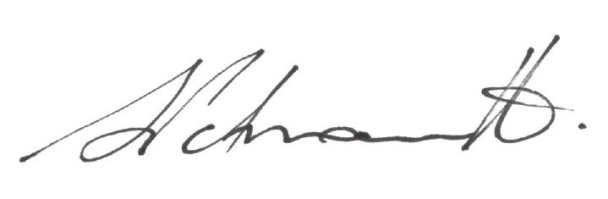 Sal PetroccittoChief Executive Officer National Heavy Vehicle Regulator